  Powiat Białostocki              SAMODZIELNY PUBLICZNY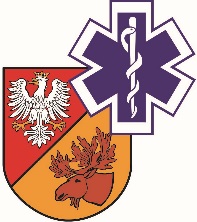                   ZAKŁAD OPIEKI ZDROWOTNEJ W ŁAPACH                  18-100 Łapy, ul. Janusza Korczaka 23                             tel. 85 814 24 38  	www.szpitallapy.pl		sekretariat@szpitallapy.pl                       NIP: 966-13-19-909					REGON: 050644804Łapy, 13.08.2021 r.DZP.261.2/ZP/21/2021/TPWszyscy Wykonawcy / Uczestnicy postępowania TREŚĆ PYTAŃ Z UDZIELONYMI ODPOWIEDZIAMIDotyczy postępowania nr ZP/21/2021/TPZamawiający, Samodzielny Publiczny Zakład Opieki Zdrowotnej w Łapach, działając na podstawie art. 135 ust. 2 ustawy Prawo zamówień publicznych z dnia 11 września 2019 r. (Dz. U. z 2021 r. poz. 1129 ze zm.) w odpowiedzi na wniosek Wykonawców o wyjaśnienie treści SWZ w postępowaniu pn. „Zakup i dostawa narzędzi do zabiegów ortopedycznych”, (Znak postępowania: ZP/21/2021/TP), przekazuje poniżej treść pytań wraz z odpowiedziami:Pytanie nr 1 - Pakiet 1, pozycja nr 13Czy Zamawiający dopuści w Pakiecie nr 1 pozycji nr 13 nożyczki Mayo o długości 17,5 cm?Odpowiedź: Tak, Zamawiający dopuszcza. Pytanie nr 2 – Pakiet 1, pozycja 18-19Czy Zamawiający dopuści w Pakiecie nr 1 pozycji nr 18-19 hak o długości 22 cm?Odpowiedź: Tak, Zamawiający dopuszcza. Pytanie nr 3 – Pakiet 1, pozycja 20 oraz 23Czy Zamawiający dopuści w Pakiecie nr 1 pozycji nr 20 oraz 23 kleszczyki o nazwie własnej Rochester Pean?Odpowiedź: Tak, Zamawiający dopuszcza. Pytanie nr 4 – Pakiet 1, pozycja 27Czy Zamawiający dopuści w Pakiecie nr 1 pozycji nr 27 młotek o wadze 480 g, długość 24 cm?Odpowiedź: Zamawiający nie dopuszcza, Zamawiający podtrzymuje opis przedmiotu zamówienia zgodnie z SWZ.Pytanie nr 5 – Pakiet 1, pozycja 32-35Czy Zamawiający dopuści w Pakiecie nr 1 pozycji nr 32-35 osteotom o długości 24 cm?Odpowiedź: Tak, Zamawiający dopuszcza. Pytanie nr 5 – Pakiet 1, pozycja 36Czy Zamawiający dopuści w Pakiecie nr 1 pozycji nr 36 kleszczyki o długości 15,5 cm?Odpowiedź: Tak, Zamawiający dopuszcza. Pytanie nr 6 – Pakiet 2, pozycja 11-14Czy Zamawiający dopuści w Pakiecie nr 2 pozycji nr 11-14 osteotom o długości 24 cm?Odpowiedź: Tak, Zamawiający dopuszcza. Pytanie nr 7 – Pakiet 2, pozycja 18-24Czy Zamawiający dopuści w Pakiecie nr 2 pozycji nr 18-24 hak o długości 23 cm?Odpowiedź: Tak, Zamawiający dopuszcza. Pytanie nr 8 – Pakiet 2, pozycja 25-26Czy Zamawiający dopuści w Pakiecie nr 2 pozycji nr 25-26 hak o długości 22 cm?Odpowiedź: Tak, Zamawiający dopuszcza. Pytanie nr 9 – Pakiet 2, pozycja 32Czy Zamawiający dopuści w Pakiecie nr 2 pozycji nr 32 ustalacz o długości 19 cm?Odpowiedź: Zamawiający nie dopuszcza, Zamawiający podtrzymuje opis przedmiotu zamówienia zgodnie z SWZ.Pytanie nr 10 – Pakiet 2, pozycja 32Czy Zamawiający dopuści w Pakiecie nr 2 pozycji nr 32 ustalacz o długości 14 cm?Odpowiedź: Tak, Zamawiający dopuszcza. Pytanie nr 11 – Pakiet 2, pozycja 34Czy Zamawiający dopuści w Pakiecie nr 2  pozycji nr 34 ustalacz o długości 23 cm?Odpowiedź: Zamawiający nie dopuszcza, Zamawiający podtrzymuje opis przedmiotu zamówienia zgodnie z SWZ.Pytanie nr 12 – Pakiet 2, pozycja 43Czy Zamawiający dopuści w Pakiecie nr 2 pozycji nr 43 kleszczyki o długości 13,5 cm?Odpowiedź: Tak, Zamawiający dopuszcza. Pytanie nr 12 – Pakiet 2, pozycja 46Czy Zamawiający dopuści w Pakiecie nr 2 pozycji nr 46 kleszcze o nazwie własnej Rochester Pean?Odpowiedź: Tak, Zamawiający dopuszcza. Pytanie nr 13 – Pakiet 2, pozycja 52Czy Zamawiający dopuści w Pakiecie nr 2 pozycji nr 52 pinzetę o długości 17 cm?Odpowiedź: Zamawiający nie dopuszcza, Zamawiający podtrzymuje opis przedmiotu zamówienia zgodnie z SWZ.Pytanie nr 14 – Pakiet 2, pozycja 56Czy Zamawiający dopuści w Pakiecie nr 2 pozycji nr 56 kleszcze o długości 22,5 cm, 
drut max. 2,8 mm?Odpowiedź: Zamawiający nie dopuszcza, Zamawiający podtrzymuje opis przedmiotu zamówienia zgodnie z SWZ.Pytanie nr 15 – Pakiet 3, pozycja 17Czy Zamawiający dopuści w Pakiecie nr 3 pozycji nr 17 kleszczyki o nazwie własnej Rochester Pean?Odpowiedź: Tak, Zamawiający dopuszcza.Pytanie nr 16 – Pakiet 3, pozycja 22Czy Zamawiający dopuści w Pakiecie nr 3 pozycji nr 22 hak o długości 22 cm?Odpowiedź: Tak, Zamawiający dopuszcza.Pytanie nr 17 – Pakiet 3, pozycja 24-26Czy Zamawiający dopuści w Pakiecie nr 3 pozycji nr 24-26 łyżeczkę o długości 16,5 cm?Odpowiedź: Tak, Zamawiający dopuszcza.Pytanie nr 18 – Pakiet 3, pozycja 29Czy Zamawiający dopuści w Pakiecie nr 3 pozycji nr 29 kleszcze do drutu max. 2,8 mm?Odpowiedź: Zamawiający nie dopuszcza, Zamawiający podtrzymuje opis przedmiotu zamówienia zgodnie z SWZ.Pytanie nr 19 – Pakiet 3, pozycja 42Czy Zamawiający dopuści w Pakiecie nr 3 pozycji nr 42  nożyczki o długości 14,5 cm?Odpowiedź: Tak, Zamawiający dopuszcza.Pytanie nr 20 – Pakiet 3, pozycja 43Czy Zamawiający dopuści w Pakiecie nr 3 pozycji nr 43 nożyczki o długości 17,5 cm?Odpowiedź: Tak, Zamawiający dopuszcza.Pytanie nr 21 – Pakiet 3, pozycja 46-49Czy Zamawiający dopuści w Pakiecie nr 3 pozycji nr 46-49 osteotom o długości 24 cm?Odpowiedź: Tak, Zamawiający dopuszcza.Pytanie nr 22 – Pakiet 3, pozycja 50Czy Zamawiający dopuści w Pakiecie nr 3 pozycji nr 50 młotek o wadze 480 g, 24 cm?Odpowiedź: Zamawiający nie dopuszcza, Zamawiający podtrzymuje opis przedmiotu zamówienia zgodnie z SWZ.Pytanie nr 23 – Pakiet 3, pozycja 63Czy Zamawiający dopuści w Pakiecie nr 3 pozycji nr 63 kleszczyki o długości 13,5 cm?Odpowiedź: Tak, Zamawiający dopuszcza.Pytanie nr 24 – Pakiet 4, pozycja 12Czy Zamawiający dopuści w Pakiecie nr 4 pozycji nr 12 pinzetę o długości 12 cm?Odpowiedź: Tak, Zamawiający dopuszcza.Pytanie nr 25 – Pakiet 4, pozycja 19Czy Zamawiający dopuści w Pakiecie nr 4 pozycji nr 19 nożyczki o długości 14,5 cm?Odpowiedź: Tak, Zamawiający dopuszcza.Pytanie nr 26 – Pakiet 6, pozycja 17Czy Zamawiający dopuści w Pakiecie nr 6 pozycji nr 17 nożyczki o długości 17,5 cm?Odpowiedź: Tak, Zamawiający dopuszcza.Pytanie nr 27 – Pakiet 6, pozycja 22Czy Zamawiający dopuści w Pakiecie nr 6 pozycji nr 22 kleszczyki o nazwie własnej Rochester Pean?Odpowiedź: Tak, Zamawiający dopuszcza.Pytanie nr 28 – Pakiet 6, pozycja 27Czy Zamawiający dopuści w Pakiecie nr 6 pozycji nr 27 hak o długości 21 cm?Odpowiedź: Tak, Zamawiający dopuszcza.Pytanie nr 29 – Pakiet 6, pozycja 29Czy Zamawiający dopuści w Pakiecie nr 6 pozycji nr 29  rozwieracz o długości 30,5 cm, szczęki 30 mm lub 50 mm?Odpowiedź: Zamawiający nie dopuszcza, Zamawiający podtrzymuje opis przedmiotu zamówienia zgodnie z SWZ.Pytanie nr 30 – Pakiet 6, pozycja 32Czy Zamawiający dopuści w Pakiecie nr 6 pozycji nr 32  młotek o wadze 480 mm, 24cm?Odpowiedź: Zamawiający nie dopuszcza, Zamawiający podtrzymuje opis przedmiotu zamówienia zgodnie z SWZ.Pytanie nr 31 – Pakiet 6, pozycja 35Czy Zamawiający dopuści w Pakiecie nr 6 pozycji nr 35 odgryzacz o szerokości 8 mm?Odpowiedź: Zamawiający nie dopuszcza, Zamawiający podtrzymuje opis przedmiotu zamówienia zgodnie z SWZ.Pytanie nr 32 – Pakiet 6, pozycja 40Czy Zamawiający dopuści  w Pakiecie nr 6  pozycji nr 40 odgryzacz o szerokości 5 mm?Odpowiedź: Zamawiający nie dopuszcza, Zamawiający podtrzymuje opis przedmiotu zamówienia zgodnie z SWZ.Pytanie nr 33 – Pakiet 6, pozycja 44Czy Zamawiający dopuści w Pakiecie nr 6 pozycji nr 44  osteotom o długości 30 cm?Odpowiedź: Zamawiający nie dopuszcza, Zamawiający podtrzymuje opis przedmiotu zamówienia zgodnie z SWZ.Pytanie nr 34 – Pakiet 7, pozycja 16Czy Zamawiający dopuści w Pakiecie nr 7 pozycji nr 16 nożyczki o długości 17,5 cm?Odpowiedź: Tak, Zamawiający dopuszcza.Pytanie nr 35 – Pakiet 4, pozycja nr 16Czy Zamawiający wyraża zgodę na narzędzie najwyższej jakości, rozwieracz nazwa własna Wullstein, pozostałe parametry bez zmian.Odpowiedź: Tak, Zamawiający dopuszcza.Pytanie nr 36 – Pakiet nr 6, pozycja 18Czy Zamawiający wyraża zgodę na narzędzie najwyższej jakości, pęseta Taylor dł. 17 cm, pozostałe parametry bez zmian.Odpowiedź: Tak, Zamawiający dopuszcza.Pytanie nr 37 – Pakiet nr 6 pozycje 25-26Czy Zamawiający wyraża zgodę na narzędzie najwyższej jakości, hak Volkmann dł. 22 cm, pozostałe parametry bez zmian.Odpowiedź: Tak, Zamawiający dopuszcza.Pytanie nr 38– Pakiet nr 6 pozycja 27Czy Zamawiający wyraża zgodę na narzędzie najwyższej jakości, hak Langenbeck dł. 22,5 cm, pozostałe parametry bez zmian.Odpowiedź: Tak, Zamawiający dopuszcza.Pytanie nr 39– Pakiet nr 6 pozycja 29Czy Zamawiający wyraża zgodę na narzędzie najwyższej jakości, rozwieracz Beckmann Adson 45 x 305 mm, pozostałe parametry bez zmian.Odpowiedź: Zamawiający nie dopuszcza, Zamawiający podtrzymuje opis przedmiotu zamówienia zgodnie z SWZ.Pytanie nr 40– Pakiet nr 6 pozycje 35-36Czy Zamawiający wyraża zgodę na narzędzie najwyższej jakości, odgryzacz Sypert dł. 37 cm, pozostałe parametry bez zmian.Odpowiedź: Tak, Zamawiający dopuszcza.Pytanie nr 41– Pakiet nr 6 pozycje 38-40Czy Zamawiający wyraża zgodę na narzędzie najwyższej jakości, odgryzacz nazwa własna Kerrison Ferris Smith, pozostałe parametry bez zmian.Odpowiedź: Tak, Zamawiający dopuszcza.Pytanie nr 42– Pakiet nr 6 pozycja 41Czy Zamawiający wyraża zgodę na narzędzie najwyższej jakości, odgryzacz nazwa własna Cushing Ferris Smith, pozostałe parametry bez zmian.Odpowiedź: Tak, Zamawiający dopuszcza.Pytanie nr 43– Pakiet nr 6 pozycja 44Czy Zamawiający wyraża zgodę na narzędzie najwyższej jakości, osteotom 9 mm, pozostałe parametry bez zmian.Odpowiedź: Tak, Zamawiający dopuszcza.Pytanie nr 44 – Pakiet nr 6 pozycja 45Czy Zamawiający wyraża zgodę na narzędzie najwyższej jakości, skrobaczka dł. 33 cm, pozostałe parametry bez zmian.Odpowiedź: Zamawiający nie dopuszcza, Zamawiający podtrzymuje opis przedmiotu zamówienia zgodnie z SWZ.Pytanie nr 45 – Pakiet nr 6 pozycja 46Czy Zamawiający wyraża zgodę na narzędzie najwyższej jakości, skrobaczka 7 x 330 mm, pozostałe parametry bez zmian.Odpowiedź: Zamawiający nie dopuszcza, Zamawiający podtrzymuje opis przedmiotu zamówienia zgodnie z SWZ.Pytanie nr 46 – Pakiet nr 7 pozycja 14Czy Zamawiający wyraża zgodę na narzędzie najwyższej jakości, nożyczki dł. 20 cm, pozostałe parametry bez zmian.Odpowiedź: Tak, Zamawiający dopuszcza.Pytanie nr 47 – Pakiet nr 8 pozycja 10Czy Zamawiający wyraża zgodę na narzędzie najwyższej jakości, kontener 
wym. 587 x 279 x 101 mm, pozostałe parametry bez zmian.Odpowiedź: Tak, Zamawiający dopuszcza.Pytanie nr 48 – Pakiet nr 8 pozycje 11-13Czy Zamawiający wyraża zgodę na asortyment pasujący wymiarami do ww. kontenera.Odpowiedź: Tak, Zamawiający dopuszcza.Pytanie nr 49 – Pakiet nr 8 pozycja 13Czy Zamawiający wymaga matę typu jeżyk, czy gładką.Odpowiedź: Zamawiający dopuszcza dostawę maty typu jeżyk lub gładką.Pytanie nr 50 – Pakiet nr 1 pozycja 12Zwracamy się z uprzejmą prośbą o dopuszczenie nieznacznych różnic w wymiarach niżej wyspecyfikowanych narzędzi i nazwach (specyfika danego producenta), co umożliwi naszej firmie złożenie konkurencyjnej oferty: Igłotrzymacz o dł. 150mm, funkcjonalnie identyczny.Odpowiedź: Tak, Zamawiający dopuszcza.Pytanie nr 51 – Pakiet nr 1 pozycja 13Zwracamy się z uprzejmą prośbą o dopuszczenie nieznacznych różnic w wymiarach niżej wyspecyfikowanych narzędzi i nazwach (specyfika danego producenta), co umożliwi naszej firmie złożenie konkurencyjnej oferty: Nożyczki o dł. 180mm, funkcjonalnie identyczne.Odpowiedź: Zamawiający nie dopuszcza, Zamawiający podtrzymuje opis przedmiotu zamówienia zgodnie z SWZ.Pytanie nr 52 – Pakiet nr 1 pozycja 18Zwracamy się z uprzejmą prośbą o dopuszczenie nieznacznych różnic w wymiarach niżej wyspecyfikowanych narzędzi i nazwach (specyfika danego producenta), co umożliwi naszej firmie złożenie konkurencyjnej oferty: Hak o dł. 210mm i wym. łopatki 50x10mm, funkcjonalnie identyczny.Odpowiedź: Tak, Zamawiający dopuszcza.Pytanie nr 53 – Pakiet nr 1 pozycja 19Zwracamy się z uprzejmą prośbą o dopuszczenie nieznacznych różnic w wymiarach niżej wyspecyfikowanych narzędzi i nazwach (specyfika danego producenta), co umożliwi naszej firmie złożenie konkurencyjnej oferty: Hak o dł. 210mm i wym. łopatki 80x15mm 
lub 65x12mm, funkcjonalnie identyczny.Odpowiedź: Tak, Zamawiający dopuszcza.Pytanie nr 54 – Pakiet nr 1 pozycja 27Zwracamy się z uprzejmą prośbą o dopuszczenie nieznacznych różnic w wymiarach niżej wyspecyfikowanych narzędzi i nazwach (specyfika danego producenta), co umożliwi naszej firmie złożenie konkurencyjnej oferty: Młotek o średnicy 35mm i wadze 560g, funkcjonalnie identyczny lub młotek o śr. 28mm, uchwyt metalowy, funkcjonalnie identyczny.Odpowiedź: Zamawiający nie dopuszcza, Zamawiający podtrzymuje opis przedmiotu zamówienia zgodnie z SWZ.Pytanie nr 55 – Pakiet nr 1 pozycja 28Zwracamy się z uprzejmą prośbą o dopuszczenie nieznacznych różnic w wymiarach niżej wyspecyfikowanych narzędzi i nazwach (specyfika danego producenta), co umożliwi naszej firmie złożenie konkurencyjnej oferty: Podważka o dł. 167mm lub 176mm, funkcjonalnie identyczna.Odpowiedź: Tak, Zamawiający dopuszcza.Pytanie nr 56 – Pakiet nr 1 pozycje 32,33,34,35Zwracamy się z uprzejmą prośbą o dopuszczenie nieznacznych różnic w wymiarach niżej wyspecyfikowanych narzędzi i nazwach (specyfika danego producenta), co umożliwi naszej firmie złożenie konkurencyjnej oferty: Osteotom o dł. 240mm, funkcjonalnie identyczny.Odpowiedź: Tak, Zamawiający dopuszcza.Pytanie nr 57 – Pakiet nr 1 pozycja 34Zwracamy się z uprzejmą prośbą o dopuszczenie nieznacznych różnic w wymiarach niżej wyspecyfikowanych narzędzi i nazwach (specyfika danego producenta), co umożliwi naszej firmie złożenie konkurencyjnej oferty: Osteotom o szer. 15mm i dł. 240mm, funkcjonalnie identyczny.Odpowiedź: Tak, Zamawiający dopuszcza.Pytanie nr 58 – Pakiet nr 1 pozycja 37Zwracamy się z uprzejmą prośbą o dopuszczenie nieznacznych różnic w wymiarach niżej wyspecyfikowanych narzędzi i nazwach (specyfika danego producenta), co umożliwi naszej firmie złożenie konkurencyjnej oferty: Hak o wym. 18x9mm i dł. całkowitej 220mm, funkcjonalnie identyczny.Odpowiedź: Tak, Zamawiający dopuszcza.Pytanie nr 59 – Pakiet nr 3 pozycje 22,23Zwracamy się z uprzejmą prośbą o dopuszczenie nieznacznych różnic w wymiarach niżej wyspecyfikowanych narzędzi i nazwach (specyfika danego producenta), co umożliwi naszej firmie złożenie konkurencyjnej oferty: Hak o dł. 210mm, funkcjonalnie identyczny.Odpowiedź: Tak, Zamawiający dopuszcza.Pytanie nr 60 – Pakiet nr 3 pozycje 24,25,26,27Zwracamy się z uprzejmą prośbą o dopuszczenie nieznacznych różnic w wymiarach niżej wyspecyfikowanych narzędzi i nazwach (specyfika danego producenta), co umożliwi naszej firmie złożenie konkurencyjnej oferty: Łyżeczka o dł. 175mm, funkcjonalnie identyczna.Odpowiedź: Tak, Zamawiający dopuszcza.Pytanie nr 61 – Pakiet nr 3 pozycja 29Zwracamy się z uprzejmą prośbą o dopuszczenie nieznacznych różnic w wymiarach niżej wyspecyfikowanych narzędzi i nazwach (specyfika danego producenta), co umożliwi naszej firmie złożenie konkurencyjnej oferty: Kleszcze o dł. 215mm, funkcjonalnie identyczne.Odpowiedź: Tak, Zamawiający dopuszcza.Pytanie nr 62 – Pakiet nr 3 pozycja 30Zwracamy się z uprzejmą prośbą o dopuszczenie nieznacznych różnic w wymiarach niżej wyspecyfikowanych narzędzi i nazwach (specyfika danego producenta), co umożliwi naszej firmie złożenie konkurencyjnej oferty: Kleszcze o dł. 150mm, funkcjonalnie identyczne.Odpowiedź: Tak, Zamawiający dopuszcza.Pytanie nr 63 – Pakiet nr 3 pozycja 33Zwracamy się z uprzejmą prośbą o dopuszczenie nieznacznych różnic w wymiarach niżej wyspecyfikowanych narzędzi i nazwach (specyfika danego producenta), co umożliwi naszej firmie złożenie konkurencyjnej oferty: Podważka 16/120mm, funkcjonalnie identyczna.Odpowiedź: Tak, Zamawiający dopuszcza.Pytanie nr 64 – Pakiet nr 3 pozycja 34Zwracamy się z uprzejmą prośbą o dopuszczenie nieznacznych różnic w wymiarach niżej wyspecyfikowanych narzędzi i nazwach (specyfika danego producenta), co umożliwi naszej firmie złożenie konkurencyjnej oferty: Podważka o dł. 167mm, funkcjonalnie identyczna.Odpowiedź: Tak, Zamawiający dopuszcza.Pytanie nr 65 – Pakiet nr 3 pozycja 42Zwracamy się z uprzejmą prośbą o dopuszczenie nieznacznych różnic w wymiarach niżej wyspecyfikowanych narzędzi i nazwach (specyfika danego producenta), co umożliwi naszej firmie złożenie konkurencyjnej oferty: Nożyczki o dł. 145mm lub 155mm, funkcjonalnie identyczne.Odpowiedź: Tak, Zamawiający dopuszcza.Pytanie nr 66 – Pakiet nr 3 pozycja 43Zwracamy się z uprzejmą prośbą o dopuszczenie nieznacznych różnic w wymiarach niżej wyspecyfikowanych narzędzi i nazwach (specyfika danego producenta), co umożliwi naszej firmie złożenie konkurencyjnej oferty: Nożyczki o dł. 180mm, funkcjonalnie identyczne.Odpowiedź: Tak, Zamawiający dopuszcza.Pytanie nr 67 – Pakiet nr 3 pozycje 47,48Zwracamy się z uprzejmą prośbą o dopuszczenie nieznacznych różnic w wymiarach niżej wyspecyfikowanych narzędzi i nazwach (specyfika danego producenta), co umożliwi naszej firmie złożenie konkurencyjnej oferty: Osteotom o dł. 170mm, funkcjonalnie identyczny.Odpowiedź: Zamawiający nie dopuszcza, Zamawiający podtrzymuje opis przedmiotu zamówienia zgodnie z SWZ.Pytanie nr 68 – Pakiet nr 3 pozycja 48Zwracamy się z uprzejmą prośbą o dopuszczenie nieznacznych różnic w wymiarach niżej wyspecyfikowanych narzędzi i nazwach (specyfika danego producenta), co umożliwi naszej firmie złożenie konkurencyjnej oferty: Osteotom o dł. 240mm, funkcjonalnie identyczny.Odpowiedź: Tak, Zamawiający dopuszcza.Pytanie nr 69 – Pakiet nr 3 pozycja 50Zwracamy się z uprzejmą prośbą o dopuszczenie nieznacznych różnic w wymiarach niżej wyspecyfikowanych narzędzi i nazwach (specyfika danego producenta), co umożliwi naszej firmie złożenie konkurencyjnej oferty: Młotek o wadze 560g, średnica 35mm, funkcjonalnie identyczny lub młotek o wadze 500g i śr. 35mm, funkcjonalnie identyczny.Odpowiedź: Zamawiający nie dopuszcza, Zamawiający podtrzymuje opis przedmiotu zamówienia zgodnie z SWZ.Pytanie nr 70 – Pakiet nr 4 pozycja 12Zwracamy się z uprzejmą prośbą o dopuszczenie nieznacznych różnic w wymiarach niżej wyspecyfikowanych narzędzi i nazwach (specyfika danego producenta), co umożliwi naszej firmie złożenie konkurencyjnej oferty: Pinceta o dł. 120mm, funkcjonalnie identyczna.Odpowiedź: Tak, Zamawiający dopuszcza.Pytanie nr 71 – Pakiet nr 4 pozycja 19Zwracamy się z uprzejmą prośbą o dopuszczenie nieznacznych różnic w wymiarach niżej wyspecyfikowanych narzędzi i nazwach (specyfika danego producenta), co umożliwi naszej firmie złożenie konkurencyjnej oferty: Nożyczki o dł. 155mm, funkcjonalnie identyczne.Odpowiedź: Tak, Zamawiający dopuszcza.Pytanie nr 72 – Pakiet nr 4 pozycja 22Zwracamy się z uprzejmą prośbą o dopuszczenie nieznacznych różnic w wymiarach niżej wyspecyfikowanych narzędzi i nazwach (specyfika danego producenta), co umożliwi naszej firmie złożenie konkurencyjnej oferty: Miska o dł. 205mm, funkcjonalnie identyczna.Odpowiedź: Tak, Zamawiający dopuszcza.Pytanie nr 73 – Rozdział 4 pkt.4.1 SIWZZe względu na wejście w życie regulacji Medical Device Regulation 2017/745 wydłużającej procesy produkcyjne i certyfikacyjne wyrobów medycznych oraz obostrzenia związane z COVID-19, zwracamy się z prośbą o zmianę terminu dostawy z 6 tygodni na 8 tygodni od dnia zawarcia umowy.Odpowiedź: Nie, Zamawiający nie wyraża zgody na przedłużenie terminu dostawy.Pytanie nr 74 - punkt 6 Czy Zamawiający dopuści znakowanie elektrochemiczne w obrębie:- numer katalogowy- numer serii (LOT)- logo/nazwa producenta- znak CEpozostałe bez zmian.Odpowiedź: Zamawiający nie dopuszcza, Zamawiający podtrzymuje opis przedmiotu zamówienia zgodnie z SWZ.Pytanie nr 75 - punkt 8Czy Zamawiający odstąpi od wymogu oferowania asortymentu tylko od jednego producenta,
z uwagi na fakt, że różni producenci mają różny zakres asortymentu w ofercie i nie można 
w ten sposób blokować konkurencji.Odpowiedź: Zamawiający nie odstąpi od wymogu oferowania asortymentu tylko od jednego producenta w danym pakiecie. W przedmiocie zamówienia Zamawiający wyodrębnił pakiety narzędzi tworzące zestawy wykorzystywane w planowanych operacjach ortopedycznych. Takie rozwiązanie pozwoli na osiągnięcie wysokiej jakości i efektywności procesu świadczenia usług medycznych oraz sterylizacji wnioskowanych narzędzi, co stanowi priorytet u Zamawiającego. Kompletowanie narzędzi w poszczególnych pakietach nie zamyka możliwości złożenia ofert przez różnych wykonawców zamówienia.Pytanie nr 76 – Pakiet nr 2 pozycja 10Zwracamy się z uprzejmą prośbą o dopuszczenie nieznacznych różnic w wymiarach niżej wyspecyfikowanych narzędzi i nazwach (specyfika danego producenta), co umożliwi naszej firmie złożenie konkurencyjnej oferty: Młotek o śr. 35mm i wadze 560g, uchwyt plastikowy lub młotek śr. 45mm, waga 980g, uchwyt metalowy.Odpowiedź: Zamawiający nie dopuszcza, Zamawiający podtrzymuje opis przedmiotu zamówienia zgodnie z SWZ.Pytanie nr 77 – Pakiet nr 2 pozycja 12Zwracamy się z uprzejmą prośbą o dopuszczenie nieznacznych różnic w wymiarach niżej wyspecyfikowanych narzędzi i nazwach (specyfika danego producenta), co umożliwi naszej firmie złożenie konkurencyjnej oferty: Osteotom o szer.6mm, funkcjonalnie identyczny 
lub osteotom o dł. 240mm, funkcjonalnie identyczny.Odpowiedź: Tak, Zamawiający dopuszcza.Pytanie nr 78 – Pakiet nr 2 pozycja 13Zwracamy się z uprzejmą prośbą o dopuszczenie nieznacznych różnic w wymiarach niżej wyspecyfikowanych narzędzi i nazwach (specyfika danego producenta), co umożliwi naszej firmie złożenie konkurencyjnej oferty: Osteotom o dł. 240mm, funkcjonalnie identyczny lub osteotom o szer. 13mm, funkcjonalnie identyczny.Odpowiedź: Tak, Zamawiający dopuszcza.Pytanie nr 79 – Pakiet nr 2 pozycja 15Zwracamy się z uprzejmą prośbą o dopuszczenie nieznacznych różnic w wymiarach niżej wyspecyfikowanych narzędzi i nazwach (specyfika danego producenta), co umożliwi naszej firmie złożenie konkurencyjnej oferty: Podważka o dł. 165mm, funkcjonalnie identyczna.Odpowiedź: Tak, Zamawiający dopuszcza.Pytanie nr 80 – Pakiet nr 2 pozycja 16Zwracamy się z uprzejmą prośbą o dopuszczenie nieznacznych różnic w wymiarach niżej wyspecyfikowanych narzędzi i nazwach (specyfika danego producenta), co umożliwi naszej firmie złożenie konkurencyjnej oferty: Podważka o dł. 189mm, funkcjonalnie identyczna.Odpowiedź: Tak, Zamawiający dopuszcza.Pytanie nr 82 – Pakiet nr 2 pozycja 17Zwracamy się z uprzejmą prośbą o dopuszczenie nieznacznych różnic w wymiarach niżej wyspecyfikowanych narzędzi i nazwach (specyfika danego producenta), co umożliwi naszej firmie złożenie konkurencyjnej oferty: Podważka o dł. 230mm, funkcjonalnie identyczna.Odpowiedź: Tak, Zamawiający dopuszcza.Pytanie nr 83 – Pakiet nr 2 pozycja 18Zwracamy się z uprzejmą prośbą o dopuszczenie nieznacznych różnic w wymiarach niżej wyspecyfikowanych narzędzi i nazwach (specyfika danego producenta), co umożliwi naszej firmie złożenie konkurencyjnej oferty: Hak o wym. 27x9mm, funkcjonalnie identyczny.Odpowiedź: Tak, Zamawiający dopuszcza.Pytanie nr 84 – Pakiet nr 2 pozycje 19,22Zwracamy się z uprzejmą prośbą o dopuszczenie nieznacznych różnic w wymiarach niżej wyspecyfikowanych narzędzi i nazwach (specyfika danego producenta), co umożliwi naszej firmie złożenie konkurencyjnej oferty: Hak o wym. 17x9mm, funkcjonalnie identyczny.Odpowiedź: Tak, Zamawiający dopuszcza.Pytanie nr 85 – Pakiet nr 2 pozycje 25,26Zwracamy się z uprzejmą prośbą o dopuszczenie nieznacznych różnic w wymiarach niżej wyspecyfikowanych narzędzi i nazwach (specyfika danego producenta), co umożliwi naszej firmie złożenie konkurencyjnej oferty: Hak o dł. 210mm, funkcjonalnie identyczny.Odpowiedź: Tak, Zamawiający dopuszcza.Pytanie nr 86 – Pakiet nr 2 pozycja 31Zwracamy się z uprzejmą prośbą o dopuszczenie nieznacznych różnic w wymiarach niżej wyspecyfikowanych narzędzi i nazwach (specyfika danego producenta), co umożliwi naszej firmie złożenie konkurencyjnej oferty: Ustalacz o dł. 190mm, funkcjonalnie identyczny.Odpowiedź: Zamawiający nie dopuszcza, Zamawiający podtrzymuje opis przedmiotu zamówienia zgodnie z SWZ.Pytanie nr 87 – Pakiet nr 2 pozycja 33Zwracamy się z uprzejmą prośbą o dopuszczenie nieznacznych różnic w wymiarach niżej wyspecyfikowanych narzędzi i nazwach (specyfika danego producenta), co umożliwi naszej firmie złożenie konkurencyjnej oferty: Ustalacz o dł. 210mnm, funkcjonalnie identyczny.Odpowiedź: Tak, Zamawiający dopuszcza.Pytanie nr 88 – Pakiet nr 2 pozycja 34Zwracamy się z uprzejmą prośbą o dopuszczenie nieznacznych różnic w wymiarach niżej wyspecyfikowanych narzędzi i nazwach (specyfika danego producenta), co umożliwi naszej firmie złożenie konkurencyjnej oferty: Ustalacz o dł. 230mm, funkcjonalnie identyczny.Odpowiedź: Zamawiający nie dopuszcza, Zamawiający podtrzymuje opis przedmiotu zamówienia zgodnie z SWZ.Pytanie nr 89 – Pakiet nr 2 pozycja 41Zwracamy się z uprzejmą prośbą o dopuszczenie nieznacznych różnic w wymiarach niżej wyspecyfikowanych narzędzi i nazwach (specyfika danego producenta), co umożliwi naszej firmie złożenie konkurencyjnej oferty: Podważka 15/120mm, funkcjonalnie identyczna.Odpowiedź: Tak, Zamawiający dopuszcza.Pytanie nr 90 – Pakiet nr 2 pozycja 42Zwracamy się z uprzejmą prośbą o dopuszczenie nieznacznych różnic w wymiarach niżej wyspecyfikowanych narzędzi i nazwach (specyfika danego producenta), co umożliwi naszej firmie złożenie konkurencyjnej oferty: Rozwieracz tępy, funkcjonalnie identyczny lub rozwieracz o dł. 310mm, funkcjonalnie identyczny.Odpowiedź: Tak, Zamawiający dopuszcza.Pytanie nr 91 – Pakiet nr 2 pozycja 46Zwracamy się z uprzejmą prośbą o dopuszczenie nieznacznych różnic w wymiarach niżej wyspecyfikowanych narzędzi i nazwach (specyfika danego producenta), co umożliwi naszej firmie złożenie konkurencyjnej oferty: Kleszczyki o nazwie własnej Rochester-Ochsner, identyczne z wymaganymi.Odpowiedź: Tak, Zamawiający dopuszcza.Pytanie nr 92 – Pakiet nr 2 pozycja 48Zwracamy się z uprzejmą prośbą o dopuszczenie nieznacznych różnic w wymiarach niżej wyspecyfikowanych narzędzi i nazwach (specyfika danego producenta), co umożliwi naszej firmie złożenie konkurencyjnej oferty: Nożyczki o dł. 180mm, funkcjonalnie identyczne.Odpowiedź: Tak, Zamawiający dopuszcza.Pytanie nr 93 – Pakiet nr 2 pozycja 50Zwracamy się z uprzejmą prośbą o dopuszczenie nieznacznych różnic w wymiarach niżej wyspecyfikowanych narzędzi i nazwach (specyfika danego producenta), co umożliwi naszej firmie złożenie konkurencyjnej oferty: Igłotrzymacz o nazwie własnej Crile-Wood, identyczne z wymaganym.Odpowiedź: Tak, Zamawiający dopuszcza.Pytanie nr 94 – Pakiet nr 2 pozycja 52Zwracamy się z uprzejmą prośbą o dopuszczenie nieznacznych różnic w wymiarach niżej wyspecyfikowanych narzędzi i nazwach (specyfika danego producenta), co umożliwi naszej firmie złożenie konkurencyjnej oferty: Pinceta o dł. 180mm, funkcjonalnie identyczna.Odpowiedź: Tak, Zamawiający dopuszcza.Pytanie nr 95 – Pakiet nr 2 pozycja 56Zwracamy się z uprzejmą prośbą o dopuszczenie nieznacznych różnic w wymiarach niżej wyspecyfikowanych narzędzi i nazwach (specyfika danego producenta), co umożliwi naszej firmie złożenie konkurencyjnej oferty: Kleszcze o dł. 215mm do drutu śr. 3,5mm, funkcjonalnie identyczne lub kleszcze do drutu o śr. 2,5mm, funkcjonalnie identyczne.Odpowiedź: Zamawiający nie dopuszcza, Zamawiający podtrzymuje opis przedmiotu zamówienia zgodnie z SWZ.Pytanie nr 96 – Pakiet nr 2 pozycja 59Zwracamy się z uprzejmą prośbą o dopuszczenie nieznacznych różnic w wymiarach niżej wyspecyfikowanych narzędzi i nazwach (specyfika danego producenta), co umożliwi naszej firmie złożenie konkurencyjnej oferty: Miska o wym. 60x30mm, funkcjonalnie identyczna.Odpowiedź: Tak, Zamawiający dopuszcza.Pytanie nr 97 – Pakiet nr 6 pozycja 17Zwracamy się z uprzejmą prośbą o dopuszczenie nieznacznych różnic w wymiarach niżej wyspecyfikowanych narzędzi i nazwach (specyfika danego producenta), co umożliwi naszej firmie złożenie konkurencyjnej oferty: Nożyczki o dł. 180mm, funkcjonalnie identyczne.Odpowiedź: Tak, Zamawiający dopuszcza.Pytanie nr 98 – Pakiet nr 6 pozycja 18Zwracamy się z uprzejmą prośbą o dopuszczenie nieznacznych różnic w wymiarach niżej wyspecyfikowanych narzędzi i nazwach (specyfika danego producenta), co umożliwi naszej firmie złożenie konkurencyjnej oferty: Pinceta o dł. 180mm, funkcjonalnie identyczna.Odpowiedź: Tak, Zamawiający dopuszcza.Pytanie nr 99 – Pakiet nr 6 pozycje 22,23Zwracamy się z uprzejmą prośbą o dopuszczenie nieznacznych różnic w wymiarach niżej wyspecyfikowanych narzędzi i nazwach (specyfika danego producenta), co umożliwi naszej firmie złożenie konkurencyjnej oferty:Kleszczyki o nazwie własnej Rochester-Kocher, identyczne z wymaganymi.Odpowiedź: Tak, Zamawiający dopuszcza.Pytanie nr 100 – Pakiet nr 6 pozycja 25Zwracamy się z uprzejmą prośbą o dopuszczenie nieznacznych różnic w wymiarach niżej wyspecyfikowanych narzędzi i nazwach (specyfika danego producenta), co umożliwi naszej firmie złożenie konkurencyjnej oferty:Hak o wym. 17x9mm, funkcjonalnie identyczny.Odpowiedź: Tak, Zamawiający dopuszcza.Pytanie nr 101 – Pakiet nr 6 pozycja 26Zwracamy się z uprzejmą prośbą o dopuszczenie nieznacznych różnic w wymiarach niżej wyspecyfikowanych narzędzi i nazwach (specyfika danego producenta), co umożliwi naszej firmie złożenie konkurencyjnej oferty:Hak o wym. 27x9mm, funkcjonalnie identyczny.Odpowiedź: Tak, Zamawiający dopuszcza.Pytanie nr 102 – Pakiet nr 6 pozycja 27Zwracamy się z uprzejmą prośbą o dopuszczenie nieznacznych różnic w wymiarach niżej wyspecyfikowanych narzędzi i nazwach (specyfika danego producenta), co umożliwi naszej firmie złożenie konkurencyjnej oferty:Hak o dł. 220mm, funkcjonalnie identyczny.Odpowiedź: Tak, Zamawiający dopuszcza.Pytanie nr 103 – Pakiet nr 6 pozycja 28Zwracamy się z uprzejmą prośbą o dopuszczenie nieznacznych różnic w wymiarach niżej wyspecyfikowanych narzędzi i nazwach (specyfika danego producenta), co umożliwi naszej firmie złożenie konkurencyjnej oferty:Hak o dł. 200mm, funkcjonalnie identyczny.Odpowiedź: Tak, Zamawiający dopuszcza.Pytanie nr 104 – Pakiet nr 6 pozycja 30Zwracamy się z uprzejmą prośbą o dopuszczenie nieznacznych różnic w wymiarach niżej wyspecyfikowanych narzędzi i nazwach (specyfika danego producenta), co umożliwi naszej firmie złożenie konkurencyjnej oferty:Miska o dł. 205mm, funkcjonalnie identyczna.Odpowiedź: Tak, Zamawiający dopuszcza.Pytanie nr 105 – Pakiet nr 6 pozycja 32Zwracamy się z uprzejmą prośbą o dopuszczenie nieznacznych różnic w wymiarach niżej wyspecyfikowanych narzędzi i nazwach (specyfika danego producenta), co umożliwi naszej firmie złożenie konkurencyjnej oferty:Młotek o śr. 28mm, uchwyt metalowy, funkcjonalnie identyczny lub młotek o śr. 35mm, waga 560g, uchwyt plastikowy.Odpowiedź: Zamawiający nie dopuszcza, Zamawiający podtrzymuje opis przedmiotu zamówienia zgodnie z SWZ.Pytanie nr 106 – Pakiet nr 6 pozycja 33Zwracamy się z uprzejmą prośbą o dopuszczenie nieznacznych różnic w wymiarach niżej wyspecyfikowanych narzędzi i nazwach (specyfika danego producenta), co umożliwi naszej firmie złożenie konkurencyjnej oferty:Podważka o dł. 190mm, funkcjonalnie identyczna.Odpowiedź: Tak, Zamawiający dopuszcza.Pytanie nr 107 – Pakiet nr 6 pozycja 34Zwracamy się z uprzejmą prośbą o dopuszczenie nieznacznych różnic w wymiarach niżej wyspecyfikowanych narzędzi i nazwach (specyfika danego producenta), co umożliwi naszej firmie złożenie konkurencyjnej oferty:Podważka o dł. 195mm, funkcjonalnie identyczna.Odpowiedź: Tak, Zamawiający dopuszcza.Pytanie nr 108 – Pakiet nr 6 pozycje 35,36Zwracamy się z uprzejmą prośbą o dopuszczenie nieznacznych różnic w wymiarach niżej wyspecyfikowanych narzędzi i nazwach (specyfika danego producenta), co umożliwi naszej firmie złożenie konkurencyjnej oferty:Odgryzacz o dł. 350mm, funkcjonalnie identyczny.Odpowiedź: Zamawiający nie dopuszcza, Zamawiający podtrzymuje opis przedmiotu zamówienia zgodnie z SWZ.Pytanie nr 109 – Pakiet nr 6 pozycje 38,39,40Zwracamy się z uprzejmą prośbą o dopuszczenie nieznacznych różnic w wymiarach niżej wyspecyfikowanych narzędzi i nazwach (specyfika danego producenta), co umożliwi naszej firmie złożenie konkurencyjnej oferty:Odgryzacz o nazwie własnej Ferris Smith Kerrison, identyczny z wymaganym.Odpowiedź: Tak, Zamawiający dopuszcza.Pytanie nr 110 – Pakiet nr 6 pozycja 44Zwracamy się z uprzejmą prośbą o dopuszczenie nieznacznych różnic w wymiarach niżej wyspecyfikowanych narzędzi i nazwach (specyfika danego producenta), co umożliwi naszej firmie złożenie konkurencyjnej oferty:Osteotom o dł. 300mm, funkcjonalnie identyczny.Odpowiedź: Zamawiający nie dopuszcza, Zamawiający podtrzymuje opis przedmiotu zamówienia zgodnie z SWZ.Pytanie nr 111 – Pakiet nr 6 pozycje 45,46Zwracamy się z uprzejmą prośbą o dopuszczenie nieznacznych różnic w wymiarach niżej wyspecyfikowanych narzędzi i nazwach (specyfika danego producenta), co umożliwi naszej firmie złożenie konkurencyjnej oferty:Skrobaczka o dł. 270mm, uchwyt z tworzywa, funkcjonalnie identyczna.Odpowiedź: Zamawiający nie dopuszcza, Zamawiający podtrzymuje opis przedmiotu zamówienia zgodnie z SWZ.Pytanie nr 112 – Pakiet nr 6 pozycja 47Zwracamy się z uprzejmą prośbą o dopuszczenie nieznacznych różnic w wymiarach niżej wyspecyfikowanych narzędzi i nazwach (specyfika danego producenta), co umożliwi naszej firmie złożenie konkurencyjnej oferty:Podważka o szer.5mm, funkcjonalnie identyczna.Odpowiedź: Zamawiający nie dopuszcza, Zamawiający podtrzymuje opis przedmiotu zamówienia zgodnie z SWZ.Pytanie nr 113 – Pakiet nr 7 pozycja 11Zwracamy się z uprzejmą prośbą o dopuszczenie nieznacznych różnic w wymiarach niżej wyspecyfikowanych narzędzi i nazwach (specyfika danego producenta), co umożliwi naszej firmie złożenie konkurencyjnej oferty:Igłotrzymacz o dł. 150mm, funkcjonalnie identyczny.Odpowiedź: Tak, Zamawiający dopuszcza.Pytanie nr 114 – Pakiet nr 7 pozycja 14Zwracamy się z uprzejmą prośbą o dopuszczenie nieznacznych różnic w wymiarach niżej wyspecyfikowanych narzędzi i nazwach (specyfika danego producenta), co umożliwi naszej firmie złożenie konkurencyjnej oferty:Nożyczki o dł. 200mm, funkcjonalnie identyczne.Odpowiedź: Tak, Zamawiający dopuszcza.Pytanie nr 115 – Pakiet nr 7 pozycje 15,17Zwracamy się z uprzejmą prośbą o dopuszczenie nieznacznych różnic w wymiarach niżej wyspecyfikowanych narzędzi i nazwach (specyfika danego producenta), co umożliwi naszej firmie złożenie konkurencyjnej oferty:Nożyczki o dł. 150mm, funkcjonalnie identyczne.Pytanie nr 116 – Pakiet nr 7 pozycja 16Zwracamy się z uprzejmą prośbą o dopuszczenie nieznacznych różnic w wymiarach niżej wyspecyfikowanych narzędzi i nazwach (specyfika danego producenta), co umożliwi naszej firmie złożenie konkurencyjnej oferty:Nożyczki o dł. 180mm, funkcjonalnie identyczne.Odpowiedź: Tak, Zamawiający dopuszcza.Pytanie nr 117 – Pakiet nr 7 pozycja 26Zwracamy się z uprzejmą prośbą o dopuszczenie nieznacznych różnic w wymiarach niżej wyspecyfikowanych narzędzi i nazwach (specyfika danego producenta), co umożliwi naszej firmie złożenie konkurencyjnej oferty:Kleszczyki o dł. 270mm, funkcjonalnie identyczne lub kleszczyki Heiss o dł. 200mm, identyczne z wymaganymi.Odpowiedź: Zamawiający nie dopuszcza, Zamawiający podtrzymuje opis przedmiotu zamówienia zgodnie z SWZ.Pytanie nr 118 – Pakiet nr 8 pozycja 10Zwracamy się z uprzejmą prośbą o dopuszczenie nieznacznych różnic w wymiarach niżej wyspecyfikowanych narzędzi i nazwach (specyfika danego producenta), co umożliwi naszej firmie złożenie konkurencyjnej oferty:Kontener o wym. 590x290x85mm, funkcjonalnie identyczny.Odpowiedź: Tak, Zamawiający dopuszcza.Pytanie nr 118 – Pakiet nr 8 pozycja 11Zwracamy się z uprzejmą prośbą o dopuszczenie nieznacznych różnic w wymiarach niżej wyspecyfikowanych narzędzi i nazwach (specyfika danego producenta), co umożliwi naszej firmie złożenie konkurencyjnej oferty:Pokrywa o wym. 590x290mm, funkcjonalnie identyczna.Odpowiedź: Tak, Zamawiający dopuszcza.Pytanie nr 119 – Pakiet nr 8 pozycja 12Zwracamy się z uprzejmą prośbą o dopuszczenie nieznacznych różnic w wymiarach niżej wyspecyfikowanych narzędzi i nazwach (specyfika danego producenta), co umożliwi naszej firmie złożenie konkurencyjnej oferty:Taca o wym. 510x255x70mm, funkcjonalnie identyczna.Odpowiedź: Zamawiający nie dopuszcza, Zamawiający podtrzymuje opis przedmiotu zamówienia zgodnie z SWZ.Pytanie nr 120 – Pakiet nr 8 pozycja 13Zwracamy się z uprzejmą prośbą o dopuszczenie nieznacznych różnic w wymiarach niżej wyspecyfikowanych narzędzi i nazwach (specyfika danego producenta), co umożliwi naszej firmie złożenie konkurencyjnej oferty:Mata o wym. 545x262mm, funkcjonalnie identyczna.Odpowiedź: Zamawiający nie dopuszcza, Zamawiający podtrzymuje opis przedmiotu zamówienia zgodnie z SWZ.Pytanie nr 121 – Punkt 6 Wymagania techniczno-użytkowe dla zestawów narzędzi (pytanie dot. wszystkich pakietów):Czy Zamawiający dopuści znakowanie elektrochemiczne w obrębie:- numer katalogowy- numer serii (LOT)- logo/nazwa producenta- znak CEpozostałe bez zmian.Odpowiedź: Zamawiający nie dopuszcza, Zamawiający podtrzymuje opis przedmiotu zamówienia zgodnie z SWZ.Pytanie nr 122 – Punkt 8Czy Zamawiający odstąpi od wymogu oferowania asortymentu tylko od jednego producenta, z uwagi na fakt, że różni producenci mają różny zakres asortymentu w ofercie i nie można w ten sposób blokować konkurencji.Odpowiedź: Zamawiający nie odstąpi od wymogu oferowania asortymentu tylko od jednego producenta w danym pakiecie. W przedmiocie zamówienia Zamawiający wyodrębnił pakiety narzędzi tworzące zestawy wykorzystywane w planowanych operacjach ortopedycznych. Takie rozwiązanie pozwoli na osiągnięcie wysokiej jakości i efektywności procesu świadczenia usług medycznych oraz sterylizacji wnioskowanych narzędzi, co stanowi priorytet u Zamawiającego. Kompletowanie narzędzi w poszczególnych pakietach nie zamyka możliwości złożenia ofert przez różnych wykonawców zamówienia.DYREKTORSamodzielnego PublicznegoZakładu Opieki Zdrowotnej w ŁapachUrszula Łapińska 